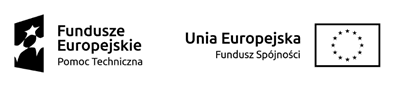 ZMIANA TERMINÓW   
WSTĘPNYCH KONSULTACJI RYNKOWYCHDot. zamiaru realizacji projektu partnerstwa publiczno-prywatnego pn. „Trasa Warszawska” Zamawiający dokonuje zmiany terminu w wstępnych konsultacjach rynkowych w zakresie przesyłania ankiet do 04.11.2022 r.Zatwierdzam Piotr Korytkowski
Prezydent Miasta KoninaWP.042.4.2022Konin, 28.10.2022 r.